Сумська міська радаВиконавчий комітетРІШЕННЯ
          Розглянувши заяву ОСОБА 2 та надані документи, відповідно до статті 158 Сімейного кодексу України, пункту 73 Порядку провадження органами опіки та піклування діяльності, пов’язаної із захистом прав дитини, затвердженого постановою Кабінету Міністрів України від 24.09.2008 № 866 «Питання діяльності органів опіки та піклування, пов’язаної із захистом прав дитини», враховуючи рішення комісії з питань захисту прав дитини                                                           від 22.08.2023, протокол № 7, керуючись підпунктом 4 пункту «б» частини першої статті 34, частиною першою статті 52 Закону України «Про місцеве самоврядування в Україні», виконавчий комітет Сумської міської радиВИРІШИВ:Визначити порядок участі ОСОБА 2 у вихованні малолітньої ОСОБА 1, ДАТА 1, у вигляді періодичних побачень батька з дитиною під час відпустки батька за місцем проживання малолітньої дитини, але не менше половини терміну відпустки. Зустрічі проводити за попередньою домовленістю з матірʼю дитини, з врахуванням стану здоровʼя, бажання дитини та інших обставин, що мають істотне значенняМіський голова                                                                               О.М. ЛисенкоПодопригора В.В. 701-915Надіслати: Подопригорі В.В. - 3 екз.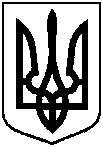 Про визначення порядку участі у вихованні малолітньої ОСОБА 1